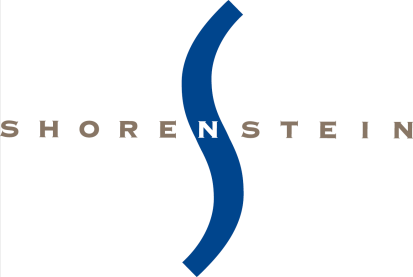 Tenant Move-In Form
Please complete this form 2-3 week prior to the move in date.			Tenant Company General Information:	
Tenant Company General Information:	
Tenant Company General Information:	
Company Name:Building:Floor:Suite:Main Number:Move-In/Mover Information:Date and time of Move:Moving Company Information:Contact Name oversee the move in:Contact Number overseeing the move in:
Is afterhours HVAC required for the move in: Keys:2 keys per office door lock and 1 mailbox key are provided at move in free of charge. Please indicate the number of additional keys you will require. All other keys will be subject to a charge of $13.50 for the first key and $4.00 each for subsequent keys placed in the same order. Replacement mailbox keys are subject to a $25 charge.  
Keys:2 keys per office door lock and 1 mailbox key are provided at move in free of charge. Please indicate the number of additional keys you will require. All other keys will be subject to a charge of $13.50 for the first key and $4.00 each for subsequent keys placed in the same order. Replacement mailbox keys are subject to a $25 charge.  
Keys:2 keys per office door lock and 1 mailbox key are provided at move in free of charge. Please indicate the number of additional keys you will require. All other keys will be subject to a charge of $13.50 for the first key and $4.00 each for subsequent keys placed in the same order. Replacement mailbox keys are subject to a $25 charge.  
Suite KeysPrivate Office Keys (if Applicable)Mailbox Keys:Signage Information
Please submit all requests for non-building standard signage in writing to the Property Management Office for approval. Please enter information below exactly how you would like the name to appear on signage.Aon Center at 707 Wilshire 213-614-2300
swatson@shorenstein.com